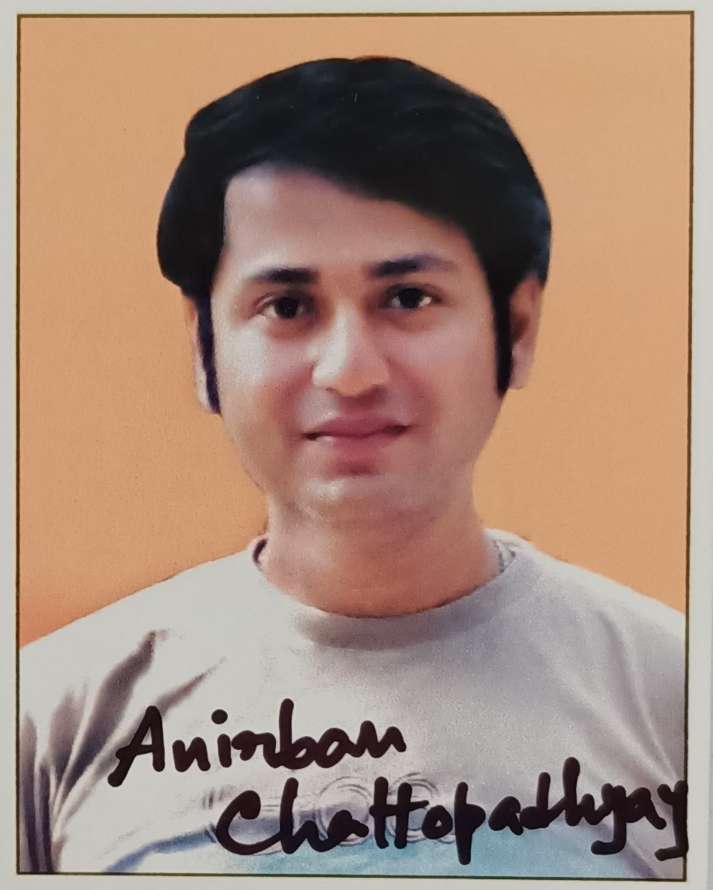 PhotographName: Anirban ChattopadhyayDesignation: SACT 2Qualification: M.A, Ph.D(probationary)Email: animusician@gmail.comTeaching Area: Join as a guest lecturer(Music) from 2013 and as a SACT 2 from January 2020 to till now in H.M.M college for women. Vocal teacher of SHRUTINANDAN from 2007 to till now.Teaching Experience: 10 yearsResearch Area: Indian Classical MusicTitle of the thesis under Ph D programme: 'Tagore's view in the applied field of Hindustani Rga-Raginis'Post-Doctoral Research: N.APublications:Seminars, Symposiums, Leadership programmes attended:   *COVID 19 golbal health calamities, International webiner 2019-20.*Jiboner pothe Sangee, International webiner 2020-21Oral presentation: N.APoster presentation: N.ALeadership programme attended: N.AAdministrative Experiences: N.AMembership of Professional bodies: N.AOthers:Administrative experiences outside the College: N.ATitle of paperName of the author/sDepartment of the teacherName of journalYear of publicationISSN NumberLink to the recognition in UGC enlistment of the Journal /Digital Object Identifier (doi) numberLink to the recognition in UGC enlistment of the Journal /Digital Object Identifier (doi) numberLink to the recognition in UGC enlistment of the Journal /Digital Object Identifier (doi) numberTitle of paperName of the author/sDepartment of the teacherName of journalYear of publicationISSN NumberLink to website of the JournalLink to article / paper / abstract of the articleIs it listed in UGC Care listMusicWisdom speakes20192456-5121Sl. No.Name of the teacherTitle of the book/chapters  publishedTitle of the paperTitle of the proceedings of the conferenceName of the conferenceNational / InternationalYear of publicationISBN number of the proceedingAffiliating Institute at the time of publication Name of the publisher